Second consultation on the ICO’s draft Data protection and journalism code of practiceStart date: 9 September 2022End date: 4 November 2022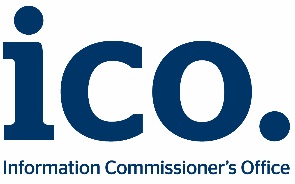 IntroductionWe are seeking feedback on a revised version of our draft Data protection and journalism code of practice. This follows your feedback to a written public consultation that ran for 12 weeks from September 2021 and workshops.You can read our summary of the feedback and individual responses on the ICO website – redacted in line with our privacy statement.This is a draft of a statutory code of practice under section 124 of the Data Protection Act 2018 (DPA 2018). It will help those using personal data for journalism understand their legal obligations and comply with good practice.The revised draft code is now out for further public consultation. Although the focus of this public consultation is the draft code, we would also welcome your views on the associated documents below. Please note that these documents do not form part of the statutory code.supporting reference notes for the codethe code ‘at a glance’10 data protection tips for day-to-day journalismupdated impact assessmentThe public consultation will remain open until 4 November 2022.Download this document and email to: journalismcode@ico.org.ukPrint off this document and post to:Journalism Code of PracticeRegulatory AssuranceInformation Commissioner’s OfficeWycliffe HouseWater LaneWilmslowCheshire SK9 5AFIf you have any general queries about the consultation, please email us at journalismcode@ico.org.uk.Privacy statement For this consultation, we will publish all responses except for those where  respondents are acting in a private capacity (eg a member of the public). We will remove email addresses and telephone numbers from all responses.

For more information about what we do with personal data please see our privacy notice.QuestionsWhen commenting, please bear in mind that the code does not aim to cover all of the legislation. Supporting reference notes contain key legal provisions, case law examples, and further reading. Please also bear in mind that in line with your feedback, we plan to develop additional supporting resources, including guidance for smaller organisations and individuals.  Please let us know if you have any other comments about the code or associated documents in the general comment box at the end.Section one: The statutory codeQ1 Overall, to what extent do you agree that the revised code sufficiently reflects the feedback provided to the ICO?To inform your answer please ensure you have read the consultation summary report. This sets out the changes we made in response to your feedback. Strongly agree Agree Neither agree nor disagree Disagree Strongly disagreeQ2 If you consider that the code does not sufficiently deal with the feedback, please specifically explain why and what you think we should change.Q3 To what extent do you agree that the code provides useful guidance on the use of personal data for journalism? Strongly agree Agree Neither agree nor disagree Disagree Strongly disagreeQ4 If you do not think it is useful, please explain why specifically and what you think we should change.Q5 Is there anything else you would like to tell us about the code?Section two: Supporting documentsQ6 To what extent do you agree that the supporting reference notes are helpful? Strongly agree Agree Neither agree nor disagree Disagree Strongly disagreeQ7 To what extent do you agree that the code ‘at a glance’ is helpful? Strongly agree Agree Neither agree nor disagree Disagree Strongly disagreeQ8 To what extent do you agree that the quick guide to support day-to-day journalism is helpful? Strongly agree Agree Neither agree nor disagree Disagree Strongly disagreeQ9 Is there anything else you would like to tell us about the supporting reference notes, the code ‘at a glance’,quick guide for day-to-day journalism or impact assessment?Section three: About youQ10 What is your name?Q11 If applicable, what is the name of your organisation and role?Q12 Are you acting: (Please select) in a private capacity (eg someone providing their views as a member of the public)? in a professional capacity? on behalf of an organisation? otherIf other, please specify.Q13 Are you a: (Please select most appropriate) member of the public citizen journalist public figure (eg people who have a degree of media exposure due to their functions or commitments) or individual with a public role (eg politician, public official, business people and members of regulated professions)	 representative of a newspaper or magazine	 representative of a broadcaster	 representative of an online service other than those above	 representative of the views and interests of data subjects	 representative of a trade association	 representative of a regulator	 representative of a third sector/civil society body (eg charity, voluntary and community organisation, social enterprise or think tank)	 freelance journalist	 private investigator	 photographer	 academic	 lawyer	 otherIf other, please specify.Further consultationQ14 Would you be happy for us to contact you about our work relating to the Data protection and journalism code of practice? Yes	 NoIf so, please provide the best contact details.Q15 Would you be happy for us to contact you about the review of processing for journalism under section 178 of the DPA 2018? Yes	 NoIf so, please provide the best contact details.Thank you for taking the time to share your views and experience.